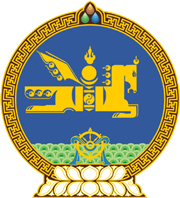 МОНГОЛ УЛСЫН ХУУЛЬ2024 оны 01 сарын 12 өдөр                                                                  Төрийн ордон, Улаанбаатар хот       МӨНГӨ УГААХ БОЛОН ТЕРРОРИЗМЫГ      САНХҮҮЖҮҮЛЭХТЭЙ  ТЭМЦЭХ ТУХАЙ      ХУУЛЬД НЭМЭЛТ, ӨӨРЧЛӨЛТ      оРУУЛАХ ТУХАЙ	1 дүгээр зүйл.Мөнгө угаах болон терроризмыг санхүүжүүлэхтэй тэмцэх тухай хуулийн 11 дүгээр зүйлийн 11.2 дахь хэсгийн “бичгээр” гэсний дараа “, эсхүл цахим хэлбэрээр” гэж нэмсүгэй.2 дугаар зүйл.Мөнгө угаах болон терроризмыг санхүүжүүлэхтэй тэмцэх тухай хуулийн 6 дугаар зүйлийн 6.2 дахь хэсгийн “бичгээр хадгална” гэснийг “баримтжуулна” гэж, 7 дугаар зүйлийн 7.5 дахь хэсгийн “цаасан” гэснийг “бичгээр, эсхүл цахим” гэж тус тус өөрчилсүгэй. МОНГОЛ УЛСЫН 	ИХ ХУРЛЫН ДАРГА 				Г.ЗАНДАНШАТАР 